CANBERRA CLASSIC BOATFEST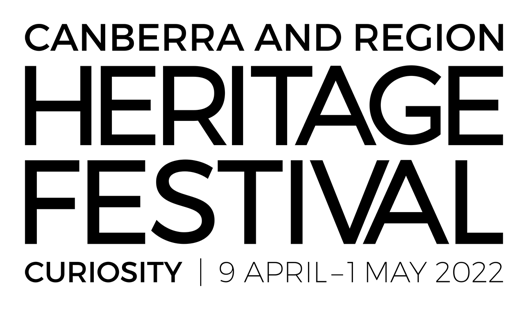 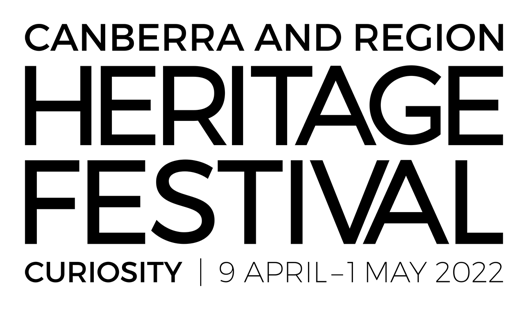 Lake Burley Griffin9-10 April 2022REGISTRATION FORMSurname……………………………………………………..      First name …………………………………………………Address street or PO number …………………………………………………………………………………………..Town ……………………………………………………………….  State …………………. Postcode ……………………Phone …………………………………… Email ………………………………………………………………………………….BOAT NAME ………………………………………………………………………….. YEAR BUILT ……………………….TYPE (putt-putt, steam, sail etc.) ………………………………………………………………………………………..POWER PLANT DETAILS ……………………………………………………………………………………………………..ENTRY FEE: $10 per boat.			$............Please forward payment with registration or pay to the TBSA account. Details are:BSB: 633000   Account: 119479087There will be an informal dinner on Saturday night at a hotel or similar venue. This can be paid for individually on the night.SKIPPER’S SIGNATURE: …………………………………………………………..  DATE ……………………………….Please return this form by MARCH 26 to:Robyn Thorne (registration co-ordinator)30 Cork Street, Gundaroo 2620Email: robyn.thorne@internode.on.netPhone: 0409 031243